О внесении изменений в базу данных ФИАСВ соответствии с Федеральными законами от 06.10.2003 №131-Ф3 «Об общих принципах органами местного самоуправления в Российской Федерации», от 28.12.2014 №443-Ф3 «О федеральной информационной адресной системе и о внесении изменений в Федеральный закон «Об общих принципах организации местного самоуправления в Российской Федерации», Постановлением Правительства Российской Федерации от 19.11.2014 №>1221 «Об общих принципах организации местного самоуправления в Российской Федерации, Постановлением Правительства Российской Федерации от 19.11.2014 №1221 «Об утверждении Правил присвоении, изменения и аннулирования адресов», руководствуясь административным регламентом администрации  Малотаябинского сельского поселения Яльчикского района Чувашской Республики по предоставлению муниципальной услуги «Присвоение (уточнение) адресов объектам недвижимого имущества», администрация Малотаябинского сельского поселения Яльчикского района Чувашской Республики постановляет:1. Провести добавление адресных объектов, отсутствующих в федеральной информационной адресной системе (ФИАС), согласно приложению №1.Настоящее постановление вступает в силу после его официального опубликования.Контроль за исполнением настоящего постановления оставляю за собой.Глава Малотаябинскогосельского поселенияЯльчикского района                                                                                     В.В. ПетровПриложение №1к постановлению администрации Малотаябинского сельского поселения Яльчикского района Чувашской Республики 25.04.2022 №20Список домов, добавляемых в базу данных ФИАСЧёваш Республики Елч.к район.К.=.н Таяпа ял поселений.н администрацийĕЙЫШĂНУ2022 =.  апрелӗн 25-м.ш. 20 №                    К.=.н Таяпа ял.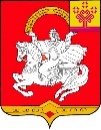 Чувашская РеспубликаЯльчикский районАдминистрация Малотаябинского сельского поселенияПОСТАНОВЛЕНИ         «25» апреля 2022 г. № 20деревня Малая Таяба№ п/пАдрес объекта и кадастровый номерНаименованиеобъектаномерПримечание2Чувашская Республика - Чувашия, Яльчикский муниципальный район, сельское поселение Малотаябинское, п. Малое Байдеряково, ул. Советская, дом 25, с кадастровым номером 21:25:071601:11,дом25Отсутствует в базе данных ФИАС